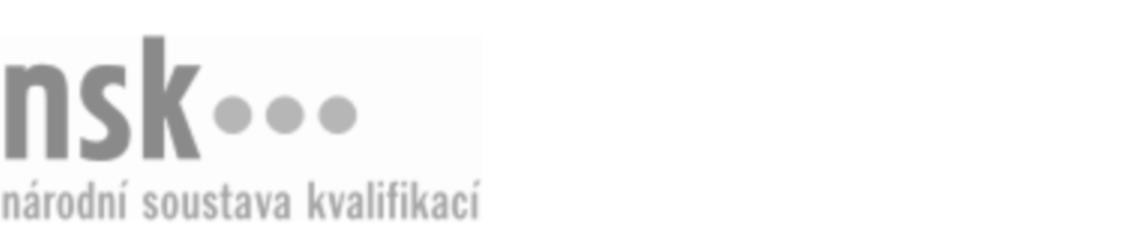 Další informaceDalší informaceDalší informaceDalší informaceDalší informaceDalší informaceCukrář/cukrářka pro výrobu restauračních moučníků (kód: 29-012-H) Cukrář/cukrářka pro výrobu restauračních moučníků (kód: 29-012-H) Cukrář/cukrářka pro výrobu restauračních moučníků (kód: 29-012-H) Cukrář/cukrářka pro výrobu restauračních moučníků (kód: 29-012-H) Cukrář/cukrářka pro výrobu restauračních moučníků (kód: 29-012-H) Cukrář/cukrářka pro výrobu restauračních moučníků (kód: 29-012-H) Cukrář/cukrářka pro výrobu restauračních moučníků (kód: 29-012-H) Autorizující orgán:Autorizující orgán:Ministerstvo zemědělstvíMinisterstvo zemědělstvíMinisterstvo zemědělstvíMinisterstvo zemědělstvíMinisterstvo zemědělstvíMinisterstvo zemědělstvíMinisterstvo zemědělstvíMinisterstvo zemědělstvíMinisterstvo zemědělstvíMinisterstvo zemědělstvíSkupina oborů:Skupina oborů:Potravinářství a potravinářská chemie (kód: 29)Potravinářství a potravinářská chemie (kód: 29)Potravinářství a potravinářská chemie (kód: 29)Potravinářství a potravinářská chemie (kód: 29)Potravinářství a potravinářská chemie (kód: 29)Povolání:Povolání:Pracovník výroby restauračních moučníkůPracovník výroby restauračních moučníkůPracovník výroby restauračních moučníkůPracovník výroby restauračních moučníkůPracovník výroby restauračních moučníkůPracovník výroby restauračních moučníkůPracovník výroby restauračních moučníkůPracovník výroby restauračních moučníkůPracovník výroby restauračních moučníkůPracovník výroby restauračních moučníkůKvalifikační úroveň NSK - EQF:Kvalifikační úroveň NSK - EQF:33333Platnost standarduPlatnost standarduPlatnost standarduPlatnost standarduPlatnost standarduPlatnost standarduPlatnost standarduStandard je platný od: 30.08.2023Standard je platný od: 30.08.2023Standard je platný od: 30.08.2023Standard je platný od: 30.08.2023Standard je platný od: 30.08.2023Standard je platný od: 30.08.2023Standard je platný od: 30.08.2023Cukrář/cukrářka pro výrobu restauračních moučníků,  29.03.2024 3:04:01Cukrář/cukrářka pro výrobu restauračních moučníků,  29.03.2024 3:04:01Cukrář/cukrářka pro výrobu restauračních moučníků,  29.03.2024 3:04:01Cukrář/cukrářka pro výrobu restauračních moučníků,  29.03.2024 3:04:01Cukrář/cukrářka pro výrobu restauračních moučníků,  29.03.2024 3:04:01Strana 1 z 2Další informaceDalší informaceDalší informaceDalší informaceDalší informaceDalší informaceDalší informaceDalší informaceDalší informaceDalší informaceDalší informaceDalší informaceDalší informaceObory vzděláníObory vzděláníObory vzděláníObory vzděláníObory vzděláníObory vzděláníObory vzděláníK závěrečné zkoušce z oboru vzdělání Cukrář (kód: 29-54-H/01) lze být připuštěn po předložení osvědčení o získání některé z uvedených skupin profesních kvalifikací:K závěrečné zkoušce z oboru vzdělání Cukrář (kód: 29-54-H/01) lze být připuštěn po předložení osvědčení o získání některé z uvedených skupin profesních kvalifikací:K závěrečné zkoušce z oboru vzdělání Cukrář (kód: 29-54-H/01) lze být připuštěn po předložení osvědčení o získání některé z uvedených skupin profesních kvalifikací:K závěrečné zkoušce z oboru vzdělání Cukrář (kód: 29-54-H/01) lze být připuštěn po předložení osvědčení o získání některé z uvedených skupin profesních kvalifikací:K závěrečné zkoušce z oboru vzdělání Cukrář (kód: 29-54-H/01) lze být připuštěn po předložení osvědčení o získání některé z uvedených skupin profesních kvalifikací:K závěrečné zkoušce z oboru vzdělání Cukrář (kód: 29-54-H/01) lze být připuštěn po předložení osvědčení o získání některé z uvedených skupin profesních kvalifikací:K závěrečné zkoušce z oboru vzdělání Cukrář (kód: 29-54-H/01) lze být připuštěn po předložení osvědčení o získání některé z uvedených skupin profesních kvalifikací: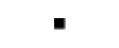 Cukrář/cukrářka pro výrobu restauračních moučníků (kód: 29-012-H)Cukrář/cukrářka pro výrobu restauračních moučníků (kód: 29-012-H)Cukrář/cukrářka pro výrobu restauračních moučníků (kód: 29-012-H)Cukrář/cukrářka pro výrobu restauračních moučníků (kód: 29-012-H)Cukrář/cukrářka pro výrobu restauračních moučníků (kód: 29-012-H)Cukrář/cukrářka pro výrobu restauračních moučníků (kód: 29-012-H)Cukrář/cukrářka pro výrobu restauračních moučníků (kód: 29-012-H)Cukrář/cukrářka pro výrobu restauračních moučníků (kód: 29-012-H)Cukrář/cukrářka pro výrobu restauračních moučníků (kód: 29-012-H)Cukrář/cukrářka pro výrobu restauračních moučníků (kód: 29-012-H)Cukrář/cukrářka pro výrobu restauračních moučníků (kód: 29-012-H)Cukrář/cukrářka pro výrobu restauračních moučníků (kód: 29-012-H)Cukrář/cukrářka pro výrobu zákusků a dortů (kód: 29-007-H)Cukrář/cukrářka pro výrobu zákusků a dortů (kód: 29-007-H)Cukrář/cukrářka pro výrobu zákusků a dortů (kód: 29-007-H)Cukrář/cukrářka pro výrobu zákusků a dortů (kód: 29-007-H)Cukrář/cukrářka pro výrobu zákusků a dortů (kód: 29-007-H)Cukrář/cukrářka pro výrobu zákusků a dortů (kód: 29-007-H)Pracovník/pracovnice výroby jemného pečiva (kód: 29-002-H)Pracovník/pracovnice výroby jemného pečiva (kód: 29-002-H)Pracovník/pracovnice výroby jemného pečiva (kód: 29-002-H)Pracovník/pracovnice výroby jemného pečiva (kód: 29-002-H)Pracovník/pracovnice výroby jemného pečiva (kód: 29-002-H)Pracovník/pracovnice výroby jemného pečiva (kód: 29-002-H)Úplné profesní kvalifikaceÚplné profesní kvalifikaceÚplné profesní kvalifikaceÚplné profesní kvalifikaceÚplné profesní kvalifikaceÚplné profesní kvalifikaceÚplné profesní kvalifikaceÚplnou profesní kvalifikaci Cukrář (kód: 29-99-H/15) lze prokázat předložením osvědčení o získání některé z uvedených skupin profesních kvalifikací:Úplnou profesní kvalifikaci Cukrář (kód: 29-99-H/15) lze prokázat předložením osvědčení o získání některé z uvedených skupin profesních kvalifikací:Úplnou profesní kvalifikaci Cukrář (kód: 29-99-H/15) lze prokázat předložením osvědčení o získání některé z uvedených skupin profesních kvalifikací:Úplnou profesní kvalifikaci Cukrář (kód: 29-99-H/15) lze prokázat předložením osvědčení o získání některé z uvedených skupin profesních kvalifikací:Úplnou profesní kvalifikaci Cukrář (kód: 29-99-H/15) lze prokázat předložením osvědčení o získání některé z uvedených skupin profesních kvalifikací:Úplnou profesní kvalifikaci Cukrář (kód: 29-99-H/15) lze prokázat předložením osvědčení o získání některé z uvedených skupin profesních kvalifikací:Úplnou profesní kvalifikaci Cukrář (kód: 29-99-H/15) lze prokázat předložením osvědčení o získání některé z uvedených skupin profesních kvalifikací:Cukrář/cukrářka pro výrobu restauračních moučníků (kód: 29-012-H)Cukrář/cukrářka pro výrobu restauračních moučníků (kód: 29-012-H)Cukrář/cukrářka pro výrobu restauračních moučníků (kód: 29-012-H)Cukrář/cukrářka pro výrobu restauračních moučníků (kód: 29-012-H)Cukrář/cukrářka pro výrobu restauračních moučníků (kód: 29-012-H)Cukrář/cukrářka pro výrobu restauračních moučníků (kód: 29-012-H)Cukrář/cukrářka pro výrobu restauračních moučníků (kód: 29-012-H)Cukrář/cukrářka pro výrobu restauračních moučníků (kód: 29-012-H)Cukrář/cukrářka pro výrobu restauračních moučníků (kód: 29-012-H)Cukrář/cukrářka pro výrobu restauračních moučníků (kód: 29-012-H)Cukrář/cukrářka pro výrobu restauračních moučníků (kód: 29-012-H)Cukrář/cukrářka pro výrobu restauračních moučníků (kód: 29-012-H)Cukrář/cukrářka pro výrobu zákusků a dortů (kód: 29-007-H)Cukrář/cukrářka pro výrobu zákusků a dortů (kód: 29-007-H)Cukrář/cukrářka pro výrobu zákusků a dortů (kód: 29-007-H)Cukrář/cukrářka pro výrobu zákusků a dortů (kód: 29-007-H)Cukrář/cukrářka pro výrobu zákusků a dortů (kód: 29-007-H)Cukrář/cukrářka pro výrobu zákusků a dortů (kód: 29-007-H)Pracovník/pracovnice výroby jemného pečiva (kód: 29-002-H)Pracovník/pracovnice výroby jemného pečiva (kód: 29-002-H)Pracovník/pracovnice výroby jemného pečiva (kód: 29-002-H)Pracovník/pracovnice výroby jemného pečiva (kód: 29-002-H)Pracovník/pracovnice výroby jemného pečiva (kód: 29-002-H)Pracovník/pracovnice výroby jemného pečiva (kód: 29-002-H)Cukrář/cukrářka pro výrobu restauračních moučníků,  29.03.2024 3:04:01Cukrář/cukrářka pro výrobu restauračních moučníků,  29.03.2024 3:04:01Cukrář/cukrářka pro výrobu restauračních moučníků,  29.03.2024 3:04:01Cukrář/cukrářka pro výrobu restauračních moučníků,  29.03.2024 3:04:01Cukrář/cukrářka pro výrobu restauračních moučníků,  29.03.2024 3:04:01Strana 2 z 2